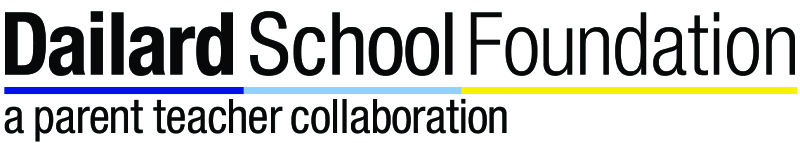 Meeting Minutes October 11th  2016In attendance: Beverly FitzpatrickPresident: Rebecca SmithTreasurer: Michelle QuinnActivities and Events Coordinator: Melissa HenssVisual and Performing Arts: Sarah CoganTeacher Reps: Lorie McKee, Leslie Taylor & Bonnie MilseSecretary: Marcelle BauchGuests: Kris Kline, Kelly EtterMeeting was called to order at 5:35pmPrincipal’s Report Staffing – losing Kim Cheesman; Already allocated - Carol Tally starts next Monday(2 days a week) 1 Speech Teacher 1 day/wk, Computer Assistant Layla Raher (change website, help in class, coding/math program, help with lunch duty)PE Teacher – Evan Arapostathis – start within a week’s timePresident’s ReportDie Cutter – found link to get new pad – will order one to fit our machineLaminator – Approx $500 to fix – breakdown 135min/$145 labor/hr and parts about $200-$300.  Brand new laminator costs $1486.  Grabbing 2nd quote(Sara Cogan)Need to fill out permission slip for after school eventsDiscuss enforcing rules during dances making only one entrance to keep kids from going off campus or elsewhere on campus.Art Supply budget needs to expand to include Art Consultant Supply – Art Consultant will make a list of suppliesTeachers ReportFunding a Position – currently searching Bylaws on how to fund a positionVisual and Performing Art Idea – Life Play Productions will come in and do an interactive role play with students about current topics and how to handle them. Date November 4th?Activities and EventsDailardfest this SaturdayAuction items are all in – Can you use Cash/Card/CheckFriday Night Lights – 10/22 5pm Trick or treating, 6pm Movie on the field.  No decorating doors, sent email to room moms. Holiday Bazaar – we have a co-chair Jogathon – Visors to delete year so that the extras can be reused.Spring Fling – STAR WARS themeRummage Sales – last one in May5th grade already at $1200Box Tops – 1st collection November 1st – boxes are full in some classes – every  room should have a Box Top Box.Scrip – Over $500 to dateRoom Moms - Sending out Teacher likes page for updating/new teachersTreasurer’s ReportCurrently have $69k in the bankMs McClendon wants Treasurer to run Book Fair moving forwardAdded line item for Ms McClendon motion approved Marcelle Bauch 1st Lorie McKee 2ndEvery Monday checks are cut.  Turnaround time is 1-2 weeks from initial date received.Old BusinessStill waiting on Dad’s for Shade Cover on 1st grade playgroundSeptember Minutes – motion approved Michelle Quinn1st Sara Cogan 2ndJune Budget Minutes approved – motion approved Melissa Henss 1st Leslie 2nd